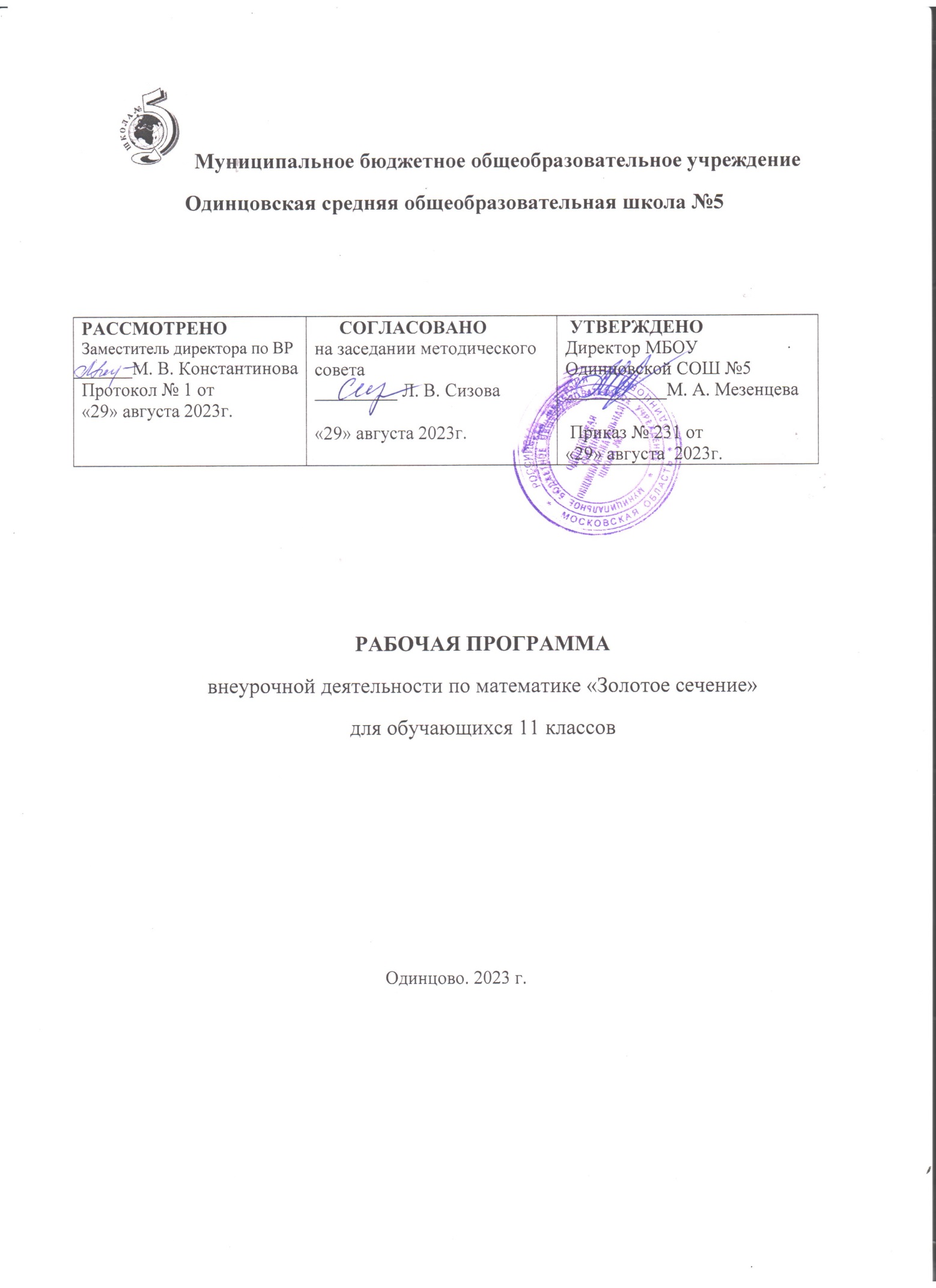 Пояснительная записка        Рабочая программа внеурочной деятельности «Золотое сечение» реализуется в 11 классах  по направлению «Ценности научного познания» в объёме  1 час в неделю, 34 часа в год. Данная программа направлена на развитие  индивидуальных образовательных интересов  по математике,  расширение кругозора, рассмотрение отдельных тем, не входящих в базовую программу по математике.      Программа позволяет расширить возможности обучающихся  в  области проектирования.   Позволит уверенно   участвовать  в  интеллектуальных состязаниях  различного уровня  по математике. Исходными материалами для составления программы  являются нормативно-правовые документы: Объем программы:       Программа  «Золотое сечение» направлена, прежде всего, на удовлетворение индивидуальных образовательных интересов, потребностей и склонностей каждого школьника в математике. Содержание программы углубляет представление учащихся о математике, как науке, и не дублирует школьную программу алгебры, начал математического анализа и геометрии 10-11 класса. Именно поэтому на занятиях у старшеклассников повысится возможность намного полнее удовлетворить свои интересы и запросы в математическом образовании, расширить круг своих математических знаний. Курс внеурочного занятия «Золотое сечение» займёт значимое место в образовании старшеклассников, так как может научить их применять свои умения в нестандартных ситуациях, дать возможность «поучиться не для аттестата», а для реализации последующих жизненных планов. Целесообразность занятий курса состоит и в том, что содержание курса, форма его организации помогут школьнику через практические занятия оценить свой потенциал с точки зрения образовательной перспективы и предоставят ему возможность работать на уровне повышенных возможностей. Программа курса «Золотое сечение» призвана позитивно влиять на мотивацию старшеклассника к учению, развивать его учебную мотивацию по предметам естественно-математического цикла. Многие задания, предлагаемые на занятиях, носят исследовательский характер и способствуют развитию навыков рационального мышления, способности прогнозирования результатов деятельности.Развитие  систематических знаний о плоских фигурах и их свойствах, представлений о простейших пространственных телах (призма, параллелепипед, куб, пирамида); развитие умений моделирования реальных ситуаций на языке геометрии, исследования построенной модели с использованием геометрических понятий и теорем. Применение  полученных  знаний и умений при решении задач; умение решать задачи на доказательство, построение и вычисление.Овладение геометрическим языком; развитие умения использовать его для описания предметов окружающего мира; развитие пространственных представлений, изобразительных умений, навыков геометрических построений.Креативность мышления, инициатива, находчивость, активность при решении геометрических задач. Развитие логического мышления, пространственного воображения, алгоритмической культуры, критичности мышления на уровне, необходимом для будущей профессиональной деятельности, а также последующего обучения в высшей школе.Применение полученных знаний и умений в практической деятельности и  в повседневной жизни.Формы организации внеурочной деятельности:  групповые занятия,  консультации; урок-лекция,  практикумы  решения задач;  урок – исследование.Основные виды деятельности учащихся  (познавательная, информационно-коммуникативная, рефлексивная).Формы контроля: публичные выступления обучающихся, лабораторные работы, самостоятельные работы, тесты, защита проекта, результаты  внешней экспертизы,  анализ  поступление учащихся в высшие учебные заведения. Но важнее всего — первоначальная рефлексия: каждый участник может сам себя оценить или это может быть коллективная оценка после каждого занятия. Основными методами проверки знаний и умений учащихся являются устный опрос, лабораторные работы, письменные работы, публичные выступления, защита проектных работ. К письменным формам контроля относятся: самостоятельные и работы, тестирование. Основные виды проверки знаний - текущая и итоговая. Текущая проверка проводится систематически из урока в урок, а итоговая - по завершении темы (раздела)  курса. Раздел 1. Планируемые результаты освоения курса внеурочной деятельности проектной мастерской    «Золотое сечение»        Программа внеурочной деятельности по математике направлена на достижение следующих личностных, метапредметных и предметных результатов обучения (сформулированы на основе ФГОС СОО):Личностные: готовность и способность обучающихся к саморазвитию и самообразованию, выбору дальнейшего образования  на базе ориентировки в мире профессий и профессиональных предпочтений; готовность и способность к самостоятельной информационно-познавательной деятельности, включая умение ориентироваться в различных источниках информации, критически оценивать и интерпретировать информацию, получаемую из различных источников;развитие логического мышления, пространственного воображения, критичности мышления на уровне, необходимом для будущей профессиональной деятельности, а также для последующего обучения в высшей школе;сформированность  коммуникативной компетентности в общении и сотрудничестве со сверстниками, взрослыми и младшими в образовательной, общественно – полезной, учебно – исследовательской, творческой и других видах деятельности.    Метапредметные:  освоение способов деятельностиПознавательные: овладение навыками познавательной,  учебно– исследовательской и проектной деятельности, навыками разрешения проблем; способность и готовность к самостоятельному поиску методов решения практических задач, применению различных методов познания;самостоятельное создание алгоритмов познавательной деятельности для решения задач творческого и поискового характера;творческое решение учебных и практических задач: умение мотивированно отказаться от образца, искать оригинальное решение.Коммуникативные:умение развёрнуто обосновывать суждения, давать определения, приводить доказательства;адекватное восприятие языка средств массовой информации;владение основными видами публичных выступлений (высказывание, монолог, дискуссия, полемика), следование этическим нормам и правилам ведения диалога (диспута); умение организовывать учебное сотрудничество и совместную деятельность с учителем и сверстниками: определять цели, распределять роли и функции участников, общие способы работы;использование мультимедийных ресурсов и компьютерных технологий для обработки, передачи, систематизации информации, создание базы данных, презентации результатов познавательной и практической деятельности.Регулятивные:умение самостоятельно планировать альтернативные пути достижения целей, осознанно выбирать наиболее эффективные способы решения учебных и познавательных задач;понимание ценности образования как средства развития культуры личности;объективное оценивание своих учебных достижений, поведения, черт своей личности;умение соотносить приложенные усилия с полученными результатами своей деятельности;конструктивное восприятие иных мнений и идей, учёт индивидуальности партнёров по деятельности;умение ориентироваться в социально-политических и экономических событиях, оценивать их последствия;осуществление осознанного выбора путей продолжения образования или будущей профессиональной деятельности.Предметные:базовый уровень:развитие представлений о математике как о методе познания действительности, позволяющем описывать и изучать реальные процессы и явления;развитие умений работать с учебным математическим текстом (анализировать, извлекать необходимую информацию), точно и грамотно выражать свои мысли с применением математической терминологии и символики, проводить классификации, логические обоснования, доказательства математических утверждений;решение сюжетных задач разных типов на все арифметические действия; применение способа поиска решения задачи, в котором рассуждение строится от условия к требованию или от требования к условию;  составление плана решения задачи, выделение этапов ее решения, интерпретация вычислительных результатов в задаче, исследование полученного решения задачи; решение логических задач;развитие представлений о числе и числовых системах от натуральных до действительных чисел; овладение навыками устных, письменных, инструментальных вычислений;овладение символьным языком алгебры, приемами выполнения тождественных преобразований выражений, решения уравнений, систем уравнений, неравенств и систем неравенств; умения моделировать реальные ситуации на языке алгебры, исследовать построенные модели с использованием аппарата алгебры, интерпретировать полученный результат; владение основными понятиями о плоских и пространственных геометрических фигурах, их основных свойствах; сформированность умения распознавать на чертежах, моделях и в реальном мире геометрические фигуры; применение изученных свойств геометрических фигур и формул для решения геометрических задач и задач с практическим содержанием;развитие умений применять изученные понятия, результаты, методы для решения задач практического характера и задач из смежных дисциплин с использованием при необходимости справочных материалов, компьютера, пользоваться оценкой и прикидкой при практических расчетах;   углубленный уровень:сформированность понятийного аппарата по основным курсам математики; знание основных теорем, формул и умения их применять; умения находить нестандартные способы решения задач;сформированность умений моделировать реальные ситуации, исследовать построенные модели, интерпретировать полученный результат;освоение математики на профильном уровне, необходимом для применения математики в профессиональной деятельности и на творческом уровне.Раздел 2.  Содержание курса внеурочной деятельности  по математике Формы организации и виды деятельности.Тема I. Реальная математика – 6 ч.Логика и общие подходы к решению текстовых задач. Проценты, округление с избытком, округление с недостатком. Выбор оптимального варианта. Выбор варианта из двух возможных.  Выбор варианта из трех возможных.  Выбор варианта из четырех возможных.  Классическая  вероятность.  Решение задач на сложную вероятность. Основные виды деятельности учащихся  (познавательная, информационно-коммуникативная, рефлексивная).Поиск нужной информации в источниках различного типа.  Воспитание средствами математики культуры личности, понимания значимости математики для научно-технического прогресса, отношения к математике как к части общечеловеческой культуры через знакомство с историей развития математики, эволюцией математических идей.	Сформированность ответственного отношения к учению, готовность и способность обучающихся к саморазвитию и самообразованию на основе мотивации к обучению и познанию, выбору дальнейшего образования на базе ориентировки в мире профессий и профессиональных предпочтений, осознанному построению индивидуальной образовательной траектории с учётом устойчивых познавательных интересов.Тема  II. Решение текстовых задач - 4 чЗадачи на проценты, сплавы и смеси; задачи на движение по прямой; задачи на движение по окружности; задачи на движение по воде; задачи на совместную работу; задачи на прогрессии. Поиск нужной информации (формулы) в источниках различного типа.  Умение адекватно оценивать правильность или ошибочность выполнения учебной задачи, её объективную трудность и собственные возможности её решения.Умение  производить аргументированные рассуждения, проводить обобщение. Умение воспринимать устную речь, участие в диалоге.Выполнение работы по предъявленному алгоритму. Умение самостоятельно ставить цели, выбирать и создавать алгоритм для решения учебных математических проблем.Творческое решение учебных и практических задач: умение мотивированно отказаться от образца, искать оригинальное решение.Воспитание средствами математики культуры личности, развитие логического мышления.Применение  полученных  знаний и умений в практической деятельности: умение решать текстовые задачи. Тема III. Тригонометрия – 4 ч. Вычисление значений тригонометрических выражений. Преобразования числовых тригонометрических выражений. Тригонометрические уравнения и неравенства. Два метода решения тригонометрических уравнений: введение новой переменной и разложение на множители. Отбор корней тригонометрического уравнения, удовлетворяющих дополнительному условию. Основные виды деятельности учащихся  (познавательная, информационно-коммуникативная, рефлексивная).Умение классифицировать уравнения и неравенства по типам и  распознавать различные методы решения уравнений и неравенств. Умение приводить примеры, подобрать аргументы, сформулировать выводы. Умение объяснить изученные положения на самостоятельно подобранных конкретных примерах. Самостоятельное составление алгоритмических предписаний и инструкций по теме.Использование свойств  и графиков функций при решении уравнений и неравенств.Изображение на координатной плоскости множества решений уравнений и неравенств  с двумя переменными и их  систем. Построение и исследование математических моделей для описания и решения задач из смежных дисциплин. Поиск нужной информации по заданной теме в источниках различного типа. Составление обобщающих информационных конспектов. Развитие умения производить аргументированные рассуждения, проводить обобщение. Работа с литературой (учебной и справочной). Выполнение работы по предъявленному алгоритму.Умение адекватно оценивать правильность или ошибочность выполнения учебной задачи, её объективную трудность и собственные возможности её решения. Умение самостоятельно ставить цели, выбирать и создавать алгоритм для решения учебных математических проблем.Сформированность коммуникативной компетентности в общении и сотрудничестве со сверстниками, старшими и младшими в образовательной, общественно – полезной, учебно - исследовательской, творческой и других видах деятельности.Тема IV.  Решение планиметрических задач– 5 ч.Треугольник. Параллелограмм, прямоугольник, ромб, квадрат. Трапеция. Окружность и круг. Окружность, вписанная в треугольник, и окружность, описанная около треугольника. Правильные многоугольники. Вписанная окружность и описанная окружность правильного многоугольника. Вычисление площадей. Задачи, связанные с углами. Многоконфигурационные планиметрические задачи.Поиск нужной информации по заданной теме в источниках различного типа. Работа с литературой (учебной и справочной). Составление обобщающих информационных таблиц (конспектов). Развитие умения производить аргументированные рассуждения, проводить обобщение. Умение адекватно оценивать правильность или ошибочность выполнения учебной задачи, её объективную трудность и собственные возможности её решения. Умение самостоятельно ставить цели, выбирать и создавать алгоритм для решения учебных математических проблем.Сформированность коммуникативной компетентности в общении и сотрудничестве со сверстниками, старшими и младшими в образовательной, общественно – полезной, учебно - исследовательской, творческой и других видах деятельности. Формирование вычислительной культуры.Тема V.  Решение  стереометрических задач – 5 ч. Угол между прямыми в пространстве; угол между прямой и плоскостью, угол между плоскостями. Расстояние от точки до прямой, от точки до плоскости; расстояние между параллельными и скрещивающимися прямыми, расстояние между параллельными плоскостями. Площадь поверхности составного многогранника.Тема VI.  Применение производной и интеграла в решении задач практического содержания – 5 ч. Геометрический смысл производной. Физический смысл производной. Уравнение касательной к графику функции. Вторая производная и ее физический смысл. Исследование функций. Применение производной к исследованию функций и построению графиков. Наибольшее и наименьшее значение функций. Примеры использования производной для нахождения наилучшего решения в прикладных, в том числе социально- экономических, задачах. Геометрический смысл интеграла. Применение формулы Ньютона-Лейбница в решении практических задач.Тема VII.  Уравнения и неравенства – 5 ч. Тригонометрические, показательные, логарифмические  уравнения: методы решений и отбор корней. Основные методы решения тригонометрических уравнений. Комбинированные уравнения. Логарифмические неравенства. Показательные неравенства. Неравенства, содержащие модуль.Раздел 3. Тематическое планирование.Календарно - тематическое планированиеОсуществление контроля знаний          Основными методами проверки знаний и умений учащихся являются устный опрос, лабораторные работы, письменные работы, публичные выступления, защита проектных работ. К письменным формам контроля относятся: самостоятельные и работы, тестирование. Основные виды проверки знаний - текущая и итоговая. Текущая проверка проводится систематически из урока в урок, а итоговая - по завершении темы (раздела)  курса.    План выполнения контроляУчебно-методическое обеспечение.1. Шарыгин И.Ф., Ерганжиева Л. Н. «Наглядная геометрия». Москва, Дрофа,2012. 2. Ященко И. В. Математика. ЕГЭ –2020 (базовый и профильный уровни): типовые экзаменационные варианты / — М: Национальное образование.  2015.3. Ященко И. В. Математика. ЕГЭ – 2020 (базовый и профильный уровни): типовые экзаменационные варианты / — М: Национальное образование.  2020.4. ЕГЭ 4000 задач. Математика. Базовый и профильный уровни. Под редакцией И.В. Ященко / — М: Экзамен.  2019.5. С.И. Колесникова. Решение сложных задач ЕГЭ по математике. 9 – 11 классы. / — М: ВАКО.  2019 г.Для обеспечения плодотворного учебного процесса используются информация и материалы следующих Интернет-ресурсов: http://www.ege.edu.ru/ru/.http://www.fipi.ru/content/otkrytyy-bank-zadaniy-egehttp://school-collection.edu.ru/catalog/pupilТестирование online: 5–11 классы: http://www.kokch.kts.ru/cdo/. http://festival.1september.ru, http://alexlarin.narod.ru/ege.ntme — подготовка к ЕГЭ http://www.uztest.ru/ — ЕГЭ по математике.  «Золотое сечение»Количество часов по полугодиямКоличество часов по полугодиямКоличество часов по полугодиямУчебный периодГодI полугодиеII  полугодиеОбщая трудоемкость341420№ п/п темыТема занятия.Количество часовТеорияПрактикаФормы контроляIРеальная математика615Публичное выступлениеIIРешение текстовых задач.422Публичные выступления, самостоятельная работа, защита проектовIIIТригонометрия422Тест, лабораторная работа, самостоятельная работаIVРешение планиметрических задач523Самостоятельная работа, защита проектов VРешение  стереометрических задач523Лабораторная работа, тестVIПрименение производной и интеграла в решении задач практического содержания.523Публичные выступления, самостоятельная работа, защита проектовVIIУравнения и неравенства523Тест, лабораторная работа, самостоятельная работаИТОГО341321№ п/пСодержание учебного материалаЧасДата проведенияДата проведения№ п/пСодержание учебного материалаЧасПланФактТема I.  Реальная математика Тема I.  Реальная математика 61Логика и общие подходы к решению текстовых задач. Проценты, округление с избытком, округление с недостатком. 12Выбор оптимального варианта. Выбор варианта из двух возможных.13Выбор варианта из трех возможных.  Выбор варианта из четырех возможных.  14Классическая  вероятность.  15Решение задач на сложную вероятность. 16Решение задач на сложную вероятность. Урок – конференция ФК-Публичное выступление обучающихся. 1Тема  II.  Решение текстовых задачТема  II.  Решение текстовых задач47Задачи на проценты, сплавы и смеси8Текстовые задачи на движение (прямолинейное).ФК-Публичное выступление обучающихся.9Текстовые задачи на движение (круговое)Урок-конференция10Текстовые задачи на прогрессии. Текстовые задачи на работуСамостоятельная работа ФК-самостоятельная работаТема  III.  ТригонометрияТема  III.  Тригонометрия411Вычисление значений тригонометрических выражений. Преобразование числовых тригонометрических выражений12Тригонометрические уравнения и неравенства. Два метода решения тригонометрических уравнений: введение новой переменной и разложение на множители. ФК-Тест13Отбор корней тригонометрического уравнения, удовлетворяющих дополнительному условию. ФК-лабораторная работа14Тригонометрические уравнения. ФК-Самостоятельная работаТема IV. Решение планиметрических задачТема IV. Решение планиметрических задач515Треугольник 16Параллелограмм, прямоугольник, ромб, квадрат. ТрапецияУрок – конференция ФК-Публичное выступление обучающихся.17Окружность и круг. Окружность, вписанная в треугольник, и окружность, описанная около треугольника. Правильные многоугольники. Вписанная окружность и описанная окружность правильного многоугольника.ФК-защита проектов18Вычисление площадей. Задачи, связанные с углами.19Многоконфигурационные планиметрические задачи.ФК-Самостоятельная работаТема V. Решение стереометрических задачТема V. Решение стереометрических задач520Угол между прямыми в пространстве; угол между прямой и плоскостью21Угол между плоскостями. ФК- лабораторная работа22Расстояние от точки до прямой, от точки до плоскости23Расстояние между параллельными и скрещивающимися прямыми, расстояние между параллельными плоскостями.24Площадь поверхности составного многогранника.ФК-ТестТема VI. Применение производной и интеграла в решении задач практического содержанияТема VI. Применение производной и интеграла в решении задач практического содержания525Геометрический смысл производной. Физический смысл производной.26Уравнение касательной к графику функции. Вторая производная и ее физический смысл.ФК- лабораторная работа27Наибольшее и наименьшее значение функций. Исследование функций. Применение производной к исследованию функций и построению графиков.28Примеры использования производной для нахождения наилучшего решения в прикладных, в том числе социально- экономических, задачах.ФК-Самостоятельная работа29Геометрический смысл интеграла. Применение формулы Ньютона-Лейбница в решении практических задач.ФК- ТестТема VII.Уравнения и неравенства Тема VII.Уравнения и неравенства 530Основные методы решения тригонометрических уравнений. Комбинированные уравнения. Урок – конференция ФК-Публичное выступление обучающихся.31Тригонометрические, показательные, логарифмические  уравнения: методы решений и отбор корней.32Тригонометрические, показательные, логарифмические  уравнения: методы решений и отбор корней.33Логарифмические неравенства. Показательные неравенства.ФК- лабораторная работа34Неравенства, содержащие модуль.ИТОГОИТОГО34Учебный период/виды контроляПолугодияПолугодияПолугодияI   II    Год 151934Публичные выступления112Лабораторная работа112Самостоятельные работы 123Тестирование 112Защита проекта112ИТОГО5611